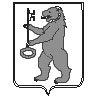 БАЛАХТОНСКИЙ СЕЛЬСКИЙ СОВЕТ ДЕПУТАТОВКОЗУЛЬСКОГО РАЙОНАКРАСНОЯРСКОГО КРАЯРЕШЕНИЕ 05.04.2018              	                с. Балахтон                                   № 24-118рОб утверждении Порядка осуществлениявнешней проверки годового отчёта об исполнении бюджета муниципальногообразования Балахтонский сельсоветНа основании статьи 264.4 Бюджетного кодекса Российской Федерации, статьи 49 Устава Балахтонского сельсовета, статьи 46 Положения о бюджетном процессе в муниципальном образовании Балахтонский сельсовет, Балахтонский сельский Совет депутатов РЕШИЛ: 1. Утвердить Порядок осуществления внешней проверки годового отчета об исполнении бюджета муниципального образования Балахтонский сельсовет согласно приложению.2. Настоящее решение вступает в силу в день, следующий за днём  официального опубликования и распространяется на правоотношения, возникшие с 01.01.2018г.Председатель Совета                                                                           Е.А. ГардтГлава сельсовета                                                                                В.А. МецгерПРИЛОЖЕНИЕк решению сельского Совета депутатовот 05.04. 2018 № 24-118рПОРЯДОК осуществления внешней проверки годового отчета об исполнениибюджета муниципального образования Балахтонский сельсовет1. Внешняя проверка годового отчета об исполнении бюджета муниципального образования Балахтонский сельсовет (далее – местный бюджета) осуществляется Ревизионной комиссией Козульского районного Совета депутатов.2. Главные распорядители средств местного бюджета, главные администраторы доходов местного бюджета, главные администраторы источников финансирования дефицита местного бюджета (далее – главные администраторы средств местного бюджета) представляют годовую бюджетную отчетность в Ревизионную комиссию Козульского районного Совета депутатов, для внешней проверки до 1 апреля.Результаты внешней проверки годовой бюджетной отчетности главных администраторов средств местного бюджета оформляются заключениями по каждому главному администратору средств местного бюджета в срок до 1 мая. 3. Администрация Балахтонского сельсовета направляет не позднее 1 апреля текущего финансового года в Ревизионную комиссию Козульского районного Совета депутатов годовой отчет об исполнении местного бюджета и иные документы, подлежащие представлению в Балахтонский сельский Совет депутатов одновременно с годовым отчетом об исполнении местного бюджета. 4. Подготовка заключения на годовой отчет об исполнении местного бюджета проводится в срок, не превышающий один месяц.С учетом данных внешней проверки годовой бюджетной отчетности главных администраторов средств местного бюджета Ревизионная комиссия Козульского районного Совета депутатов готовит заключение на годовой отчет об исполнении местного бюджета и не позднее 1 мая текущего финансового года представляет его в Балахтонский сельский Совет депутатов с одновременным направлением в администрацию Балахтонского сельсовета.5. Заключение на годовой отчет об исполнении местного бюджета содержит:характеристику исполнения местного бюджета по основным параметрам местного бюджета, источникам внутреннего финансирования дефицита местного бюджета, муниципальному долгу;анализ отдельных вопросов исполнения доходов местного бюджета;анализ отдельных вопросов исполнения расходов местного бюджета;оценка полноты и достоверности годового отчета об исполнении местного бюджета и годовой бюджетной отчетности главных администраторов бюджетных средств муниципального образования Балахтонский сельсовет;выводы и предложения Балахтонскому сельскому Совету депутатов, администрации Балахтонского сельсовета по результатам проверки годового отчета об исполнении местного бюджета;иное.